年　　　月　　　日防火防災訓練　計画書（あて先）　山ノ内町長　代表者　住　所　　　　			氏　名　　　　			電　話下記のとおり訓練を行います。※この書類の提出により、訓練で発生した不慮の事故が補償されます。詳しくは裏面をご確認ください。※提出方法は、裏面のQRコードから電子申請でご提出いただくか、または、町ホームページにある様式をダウンロードのうえ危機管理課（２０番窓口）までご持参ください。防火防災訓練災害補償等共済制度について　　防火防災訓練災害補償制度は、防火防災訓練に参加された方が訓練中の不慮の事故でケガなどをされた時、その被害を補償するため、山ノ内町が公益財団法人日本消防協会と締結している、防火防災訓練災害補償等共済契約に基づき、補償金を支払う制度です。　万一、訓練でケガなどされましたら、直ちに下記までご連絡ください。電話　０２６９－３３－３１１５　（山ノ内町役場　危機管理課　直通）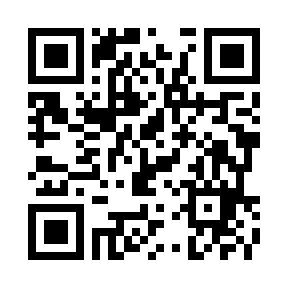 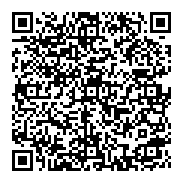 課長係長係担当者受付欄団体名実施年月日実施場所参加人数　　　　　人（訓練内容）（訓練内容）（備考）（備考）